SAS Bursary Application Form 2023/24Associate Specialists, Staff Grades and Specialty Doctors and Dentists.It is important to read the Guidance and Process before completing this form.Please complete this form in its entirety using the guidance notes. If you are submitting any additional sheets, please indicate on the top of each sheet your GMC number and programme. Please also complete and sign the authorisation form which will only be used if your application is successful. The information provided in section 1 will be used to correspond with you about your application, therefore please ensure that we have the best contact details for you*.  It does not form part of the application and decision and will not be shared with the Funding Panel. NB:  This application form will not be considered without the relevant supporting documentation or signatures. Please ensure all relevant signatures/supporting emails have been obtained prior to submitting this application form. Any supporting emails MUST be attached.  Please return the completed application by Sunday 11th June to:bursary.sw@hee.nhs.uk with the subject heading; SAS Bursary Application.GDPR authorisation. Dear Applicant  In the past we have had difficulty sharing relevant information with the course provider when a candidate has applied and secured a place on the course. This is owing to Data Protection.   We require signed consent from an applicant to enable a Deanery representative administering the application and funds to communicate with the relevant course provider regarding the application process and our financial contribution.  Please complete the information and sign below for the Deanery to receive and request information relating to the course and course payment. Thank you.To University of ………………………………… NHS England South West will be sponsoring all or part of my tuition fees for the ………………………………………………………………………………….......……  (name of course) academic year ……………………………….  I (name in block capitals): ……………………...............…………………….……………                       Student number: ……………..………………..    I give permission for a PGMDE Southwest Deanery representative, supporting the application process and financial contribution, to have access to any requests for information relating to the course and the tuition fees.  Signed: …………………..……………..……			Date: ………..………………… SAS Scoring Framework 2023/24Scoring Matrix Funding Award processAll applications will be ranked on their score by the Funding Panel.  A bursary will be awarded to the top highest scored applications.  If an application has scored highly but there are insufficient funds available to support the application in its entirety then the Funding Panel can award part of the required funds, this will be made known to the applicant by way of letter. All applications will be date stamped and timed on receipt and funds may be determined on a first come first served basis if there are multiple high scores and insufficient funds.The decision of the Panel is final.For office use only:Section 1 – Personal DetailsApplicant surname*:Applicant forenames*:GMC/GDC number:Preferred email address for communicating with you*:Mobile number*:Postal address*:(including postcode)Please give details of your ethnicity:(Please leave blank if you prefer not to answer)Do you describe yourself to have a disability as described under the Equality Act 2010:Yes / No / Prefer not to answerPlease confirm your working arrangements:Less Than Full Time / Full TimePlease indicate your gender:Male / Female / Other / Prefer not to answerPage intentionally left blank.Document continues below.Section 2 – Current employment and professional & academic qualificationsCurrent Employing Trust:Current Work Base:Job Title in full:Date commenced in this post:Date current contract ends:Is this a substantive post?University/College/HEIQualificationsDate Awarded (Year only)Section 3 – Details of proposed courseLevel of qualification: (e.g. PgCert, PgDip, MSc)Full name of qualification:Provider of qualification:(including postal address)Type of course Distance learning                 Face to face 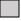 Link to course page on the providers website: (please copy & paste URL)Total length of course:Start date of course:Anticipated end date of course:I am applying for MA/MSc  Yes (Provide details below)    Yes (Provide details below)  I am applying for MA/MSc  No (Go to section 4)  No (Go to section 4)I declare that I have undertaken the required undergraduate degree/postgraduate modules/obtained enough credits to start the course in the time frame indicatedI declare that I have undertaken the required undergraduate degree/postgraduate modules/obtained enough credits to start the course in the time frame indicated  Yes            NoIf yes, please provide details of the course/modules undertaken including the provider at which they were studied:If yes, please provide details of the course/modules undertaken including the provider at which they were studied:If yes, please provide details of the course/modules undertaken including the provider at which they were studied:Course/Module title:Provider:Section 4 – Funding requirementsTotal overall course cost:Total overall course cost:Total overall course cost:££££Breakdown of the yearly cost of course: (any allocations will be made on the basis of the information presented)Breakdown of the yearly cost of course: (any allocations will be made on the basis of the information presented)Breakdown of the yearly cost of course: (any allocations will be made on the basis of the information presented)Breakdown of the yearly cost of course: (any allocations will be made on the basis of the information presented)Breakdown of the yearly cost of course: (any allocations will be made on the basis of the information presented)Breakdown of the yearly cost of course: (any allocations will be made on the basis of the information presented)Breakdown of the yearly cost of course: (any allocations will be made on the basis of the information presented)Year 1Year 1Year 1££££Year 2Year 2Year 2££££Year 3Year 3Year 3££££Year 4Year 4Year 4££££Year of course requiring funding:Start date of year requiring funding: Start date of year requiring funding: Anticipated end date of year requiring funding: funding required: (no more than 50% of course cost)funding required: (no more than 50% of course cost)funding required: (no more than 50% of course cost)££££Has a place already been secured on this course? (Funds will not be released until the Postgraduate Medical Education office receives confirmation of this) Has a place already been secured on this course? (Funds will not be released until the Postgraduate Medical Education office receives confirmation of this) Yes / No Have you attached evidence of your place on the course? (e.g. a letter from the provider accepting your application to start on the course or offering you a placement)Have you attached evidence of your place on the course? (e.g. a letter from the provider accepting your application to start on the course or offering you a placement)Yes / No If no evidence, please provide reason: Have you applied for or will you receive other funding towards this course?  Have you applied for or will you receive other funding towards this course?  Yes / No Where will the funding come from/ who will provide the funding? How much funding have you requested/are expecting? How much funding have you requested/are expecting? £ Have you been awarded a bursary from South West Postgraduate Medical Education Deanery (Peninsula/Severn) in the last 12 months? Yes / No If ‘Yes, please detail the course name and funding award dates:       Have you been awarded a bursary from South West Postgraduate Medical Education Deanery (Peninsula/Severn) in the last 12 months? Yes / No If ‘Yes, please detail the course name and funding award dates:       Have you been awarded a bursary from South West Postgraduate Medical Education Deanery (Peninsula/Severn) in the last 12 months? Yes / No If ‘Yes, please detail the course name and funding award dates:       Section 5 – Applicant eligibilityEmployer at start of course year: Post occupied at start of course year: Why do you want to do this course? (Max. 250 words) Please detail your career development plans (max. 250 words)Please provide a statement setting out how the course of study you wish to pursue will contribute to;Your career development (max.250 words)Patient care (max.250 words)Page intentionally left blank.Document continues below.Section 6 - DeclarationsNHS England South West recommends that you discuss your application with your Line manager. Please confirm that you have discussed this with your departments Lead/Consultant. NHS England South West recommends that you discuss your application with your Line manager. Please confirm that you have discussed this with your departments Lead/Consultant. NHS England South West recommends that you discuss your application with your Line manager. Please confirm that you have discussed this with your departments Lead/Consultant. I confirm that I have discussed my application with the following person who supports my submission:I confirm that I have discussed my application with the following person who supports my submission:  Yes          Full Name: (block capitals)Job Title:Contact email address:Directorate:Signature(An email in support of this application will be accepted in place of a wet signature)(An email in support of this application will be accepted in place of a wet signature)Date signed/date of supporting email: (supporting email must be attached to application)I, the applicant, confirm that:The information provided in this application is true and accurate.I have read and understood the SAS Fund application and award process.I have declared all sources of funding.I understand that any sponsorship or funds received from another provider/source to pay for this course, needs to be declared as it may invalidate this application. I will be employed in an NHS organisation in the South West region during the year for which I am applying for funding.I am aware of the course commencement date and financial aspects of the course.I understand that if successful in obtaining a bursary through this scheme, NHS England South West Postgraduate Medical Education (Peninsula & Severn) will fund up to 50% (capped at £3500) of the total course fee for the year in which I am applying. I understand that I will be responsible for the remaining amount without any recourse to any funds from another NHS source. I understand that I am required to pay the course fees in FULL and can then claim the awarded amount back by completing the provided invoice template and providing proof of payment.I understand that NHS England South West Postgraduate Medical Education (Peninsula & Severn) reserve the right to request evidence of my contribution to the course fees.I understand I may be requested to repay any funds awarded to me should I fail to complete the funded element of the course or defer the course without notification to the Bursary Team, NHS England South West.I, the applicant, confirm that:The information provided in this application is true and accurate.I have read and understood the SAS Fund application and award process.I have declared all sources of funding.I understand that any sponsorship or funds received from another provider/source to pay for this course, needs to be declared as it may invalidate this application. I will be employed in an NHS organisation in the South West region during the year for which I am applying for funding.I am aware of the course commencement date and financial aspects of the course.I understand that if successful in obtaining a bursary through this scheme, NHS England South West Postgraduate Medical Education (Peninsula & Severn) will fund up to 50% (capped at £3500) of the total course fee for the year in which I am applying. I understand that I will be responsible for the remaining amount without any recourse to any funds from another NHS source. I understand that I am required to pay the course fees in FULL and can then claim the awarded amount back by completing the provided invoice template and providing proof of payment.I understand that NHS England South West Postgraduate Medical Education (Peninsula & Severn) reserve the right to request evidence of my contribution to the course fees.I understand I may be requested to repay any funds awarded to me should I fail to complete the funded element of the course or defer the course without notification to the Bursary Team, NHS England South West.Full Name: (block capitals)Applicant signature:Date signed:     /     /     Section 5: Why do you want to do this course? (max. 250 words)Section 5: Why do you want to do this course? (max. 250 words)3A thorough and clear rationale for the applicant wanting to undertake the course and is an integral element of the applicant’s long-term goals.2An adequate rationale for the applicant wanting to undertake the course.1A brief rationale for the applicant wanting to undertake the course.0No clear rationale for the applicant wanting to undertake the course.Section 5:  What are your career development plans? (max. 250 words)Section 5:  What are your career development plans? (max. 250 words)3Career development plans clearly defined.3Plans relate to a long-term career strategy.3Evidence or examples given of efforts already made to attain these plans.3Career development plans are related to the wider organisation or team within which the applicant works.2Career development plans clearly defined.2Plans loosely relate to a long term strategy and/ or reference is made to the wider organisation or team within which the applicant works.1Awareness of career development plans but described only in limited detail.1No long term strategy referred to explicitly.0No clear statement of career development plans.0Examples and text do not relate to the question.Section 5:  Please provide a statement setting out how the course of study you wish to pursue will contribute to a) your career development and b) patient care. (max. 500 words)Section 5:  Please provide a statement setting out how the course of study you wish to pursue will contribute to a) your career development and b) patient care. (max. 500 words)4A thorough and clear description of how the course will contribute to career development.4A thorough and clear description of how the course will contribute to patient care.4Clear description of the long term impact of the course to career development and patient care.4Answer demonstrates a clear comprehension of the impact of the course of study on the wider organisation and/ or teams.3A moderately clear description of how the course will contribute to career development.3A moderately clear description of how the course will contribute to patient care.3A moderately clear description of the long term impact of the course and/ or some awareness of how the course impacts on the wider organisation or teams.2A brief statement concerning the contribution of the course to career development.2A brief statement concerning the contribution of the course to patient care.2No reference to the long term impact of the course or impact on the wider organisation.1A brief statement relating to the contribution of the course to career development or patient care.1Answer does not address all parts of the question.0No clear statement of how the course will relate to overall career development or patient care.Section 2 – Current employment and professional & academic qualificationsSection 2 – Current employment and professional & academic qualificationsNo further qualifications (academic or professional) other than graduate medical degree.																Y/N Membership exam completed but no postgraduate or additional qualification and/ or Additional undergraduate degree obtained.																Y/N Postgraduate qualification obtained (e.g. Masters, PhD).																Y/N Section 3 - Details of proposed courseSection 3 - Details of proposed courseA Postgraduate qualification (e.g. Postgraduate Diploma, MSc, PhD) from a recognised UK academic institution in any subject.																Y/NProfessional course from a recognised UK provider (e.g. Institute of Leadership and Management).																Y/NSection 4 - Received funding within the last 12 monthsSection 4 - Received funding within the last 12 monthsHas secured a place with the provider and evidence providedY/N/Pending Has submitted an application to the provider and evidence providedY/N/Pending12mthsY/NSection 5Section 5Scores awarded by panel – see previous pageSection 6 DeclarationsSection 6 DeclarationsHave all sponsors signed the application form or provided support via emailY/NGDPR authorisation FormGDPR authorisation Form Has the GDPR authorisation Form been signed and returnedY/N